T= Traditional	H = Hybrid	W = WebGraduation RequirementsTo be awarded an Associate degree at Joliet Junior College, each student must meet the following requirements:1. Satisfy all admission requirements.2. Complete the courses required to earn the given degree. If the student is a transfer student with coursework taken elsewhere, he/she must complete a minimum of 60 credit hours of which 15 credit hours applicable to the degree are earned at JJC. Proficiency test, CLEP and Advanced Placement does not meet this requirement.3. Earn a cumulative grade-point-average of at least 2.0.4. Discharge all financial obligations to the College; have no restrictions.5. File an application for graduation. (An application should be filed at the time of registration for the student’s anticipated last semester.)6. Have all official transcripts from other colleges/universities on file in the Graduation Office by the graduation filing date for evaluation of credit. A delay in the process may result in a later graduation date.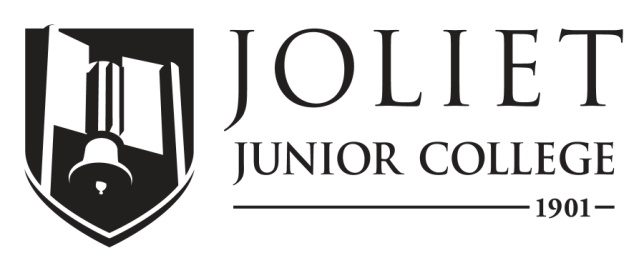 2019-2020 Completion GuideEMS  AAS FS 175ICCB Approved Total Program Hours: 71.5Date: 8/13/19The following schedule is based on full-time enrollment.  Students planning to transfer to a senior institution should check with that institution for specific transfer requirements.Program PrerequisitesFirst SemesterFirst SemesterFirst SemesterFirst SemesterFirst SemesterFirst SemesterFirst SemesterCourseTitleCredit HoursMode of DeliveryPrerequisitesTerms offeredNotesEMS 101First Responder4TN/AFall/SpringBIO 125Human Biology4T,HPlacement testing into ENG 101 or minimum grade "C" in one
of the following: ENG 021 and ENG 099; ENG.022 and ENG 099;
or the EAP course sequence ENG 079 and ENG 089; or ENG 096.AllPSYC 101General Psychology3T, WN/AAllENG1013T,H,WPlacement testing into ENG 101 or minimum grade "C" in one
of the following: ENG 021 and ENG 099; ENG.022 and ENG 099;
or the EAP course sequence ENG 079 and ENG 089; or ENG 096.AllMajor Core elective3Total Semester Hours17Second SemesterSecond SemesterSecond SemesterSecond SemesterSecond SemesterSecond SemesterSecond SemesterSecond SemesterSecond SemesterSecond SemesterSecond SemesterSecond SemesterSecond SemesterSecond SemesterSecond SemesterSecond SemesterSecond SemesterSecond SemesterSecond SemesterCourseTitleTitleCredit HoursCredit HoursCredit HoursMode of DeliveryMode of DeliveryMode of DeliveryPrerequisitesPrerequisitesPrerequisitesTerms offeredTerms offeredTerms offeredTerms offeredTerms offeredNotesNotesEMS 201Emergency Medical Technician BasicEmergency Medical Technician Basic555TTTCPR 100 or equivalent, must be 18 years of age, high school
diploma or GEDPlacement testing into ENG 101 or minimum grade "C" in oneof the following: ENG 021 and ENG 099; ENG.022 and ENG 099;or the EAP course sequence ENG 079 and ENG 089; or ENG 096.EMS 101.Take EMS 209 concurrently.CPR 100 or equivalent, must be 18 years of age, high school
diploma or GEDPlacement testing into ENG 101 or minimum grade "C" in oneof the following: ENG 021 and ENG 099; ENG.022 and ENG 099;or the EAP course sequence ENG 079 and ENG 089; or ENG 096.EMS 101.Take EMS 209 concurrently.CPR 100 or equivalent, must be 18 years of age, high school
diploma or GEDPlacement testing into ENG 101 or minimum grade "C" in oneof the following: ENG 021 and ENG 099; ENG.022 and ENG 099;or the EAP course sequence ENG 079 and ENG 089; or ENG 096.EMS 101.Take EMS 209 concurrently.Fall/SpringFall/SpringFall/SpringFall/SpringFall/SpringEMS 209Emergency Medical Technician BasicEmergency Medical Technician Basic555TTTCPR 100 or equivalent must be 18 years of age, high school
diploma or GED.Placement testing into ENG 101 or minimum grade "C" in oneof the following: ENG 021 and ENG 099; ENG.022 and ENG 099;or the EAP course sequence ENG 079 and ENG 089; or ENG 096.EMS 101.Take EMS 201 concurrently.CPR 100 or equivalent must be 18 years of age, high school
diploma or GED.Placement testing into ENG 101 or minimum grade "C" in oneof the following: ENG 021 and ENG 099; ENG.022 and ENG 099;or the EAP course sequence ENG 079 and ENG 089; or ENG 096.EMS 101.Take EMS 201 concurrently.CPR 100 or equivalent must be 18 years of age, high school
diploma or GED.Placement testing into ENG 101 or minimum grade "C" in oneof the following: ENG 021 and ENG 099; ENG.022 and ENG 099;or the EAP course sequence ENG 079 and ENG 089; or ENG 096.EMS 101.Take EMS 201 concurrently.Fall/SpringFall/SpringFall/SpringFall/SpringFall/SpringCOMM 101Principles of CommunicationPrinciples of Communication333T,H,WT,H,WT,H,WPlacement testing into ENG 101 or minimum grade "C" in one
of the following: ENG 021 and ENG 099; ENG.022 and ENG 099;
or the EAP course sequence ENG 079 and ENG 089; or ENG 096.Placement testing into ENG 101 or minimum grade "C" in one
of the following: ENG 021 and ENG 099; ENG.022 and ENG 099;
or the EAP course sequence ENG 079 and ENG 089; or ENG 096.Placement testing into ENG 101 or minimum grade "C" in one
of the following: ENG 021 and ENG 099; ENG.022 and ENG 099;
or the EAP course sequence ENG 079 and ENG 089; or ENG 096.AllAllAllAllAllTotal Semester HoursTotal Semester Hours131313Summer SemesterCourseTitleTitleTitleCredit HoursCredit HoursCredit HoursMode of DeliveryMode of DeliveryMode of DeliveryPrerequisitesPrerequisitesPrerequisitesTerms offeredTerms offeredNotesNotesNotesMATH 127Math for General EducationMath for General EducationMath for General Education333T, WT, WT, WAppropriate placement score or minimum grade of C in
MATH.098.Appropriate placement score or minimum grade of C in
MATH.098.Appropriate placement score or minimum grade of C in
MATH.098.AllAllMajor Core Elective333T, WT, WT, WTotal Semester HoursTotal Semester HoursTotal Semester Hours666Third SemesterThird SemesterThird SemesterThird SemesterThird SemesterThird SemesterThird SemesterThird SemesterThird SemesterThird SemesterThird SemesterThird SemesterThird SemesterThird SemesterThird SemesterThird SemesterThird SemesterThird SemesterThird SemesterCourseCourseTitleTitleTitleCredit HoursCredit HoursCredit HoursMode of DeliveryMode of DeliveryMode of DeliveryPrerequisitesPrerequisitesPrerequisitesTerms offeredTerms offeredNotesNotesNotesEMS 215EMS 215EMT P Essentials IEMT P Essentials IEMT P Essentials I7.57.57.5TTTEMS 201 and EMS 209. Current IDPH 
certified EMT-A/I. Required pretesting before
acceptance includes oral, written, and practical
exams. ALS sponsor required. No proficiency
or independent study.EMS 201 and EMS 209. Current IDPH 
certified EMT-A/I. Required pretesting before
acceptance includes oral, written, and practical
exams. ALS sponsor required. No proficiency
or independent study.EMS 201 and EMS 209. Current IDPH 
certified EMT-A/I. Required pretesting before
acceptance includes oral, written, and practical
exams. ALS sponsor required. No proficiency
or independent study.FallFallPHIL 103PHIL 103Introduction to EthicsIntroduction to EthicsIntroduction to Ethics333T,WT,WT,WPlacement testing into ENG 101 or minimum grade "C" in one
of the following: ENG 021 and ENG 099; ENG.022 and ENG 099;
or the EAP course sequence ENG 079 and ENG 089; or ENG 096.Placement testing into ENG 101 or minimum grade "C" in one
of the following: ENG 021 and ENG 099; ENG.022 and ENG 099;
or the EAP course sequence ENG 079 and ENG 089; or ENG 096.Placement testing into ENG 101 or minimum grade "C" in one
of the following: ENG 021 and ENG 099; ENG.022 and ENG 099;
or the EAP course sequence ENG 079 and ENG 089; or ENG 096.AllAllMajor Core ElectiveMajor Core Elective333Total Semester HoursTotal Semester HoursTotal Semester Hours13.513.513.5Fourth SemesterFourth SemesterFourth SemesterFourth SemesterFourth SemesterFourth SemesterFourth SemesterFourth SemesterFourth SemesterFourth SemesterCourseTitleCredit HoursCredit HoursMode of DeliveryMode of DeliveryPrerequisitesTerms offeredTerms offeredNotesEMS 216EMT-P Essentials II8.58.5TTEMS 215 or FSCI 215. No proficiency or
independent study.SpringSpringEMS 218EMT-P Essentials IV4.04.0TTEMS 217. No proficiency or independent study.SpringSpringMajor Core Elective33Total Semester Hours15.515.5Summer SemesterSummer SemesterSummer SemesterSummer SemesterSummer SemesterSummer SemesterSummer SemesterSummer SemesterSummer SemesterSummer SemesterSummer SemesterCourseTitleTitleCredit HoursCredit HoursMode of DeliveryPrerequisitesTerms offeredNotesNotesNotesEMS 217EMT-P Essentials IIIEMT-P Essentials III6.56.5TEMS 216 or FSCI 216. No proficiency or
independent study.SummerEMS 219EMT-P Essentials VEMT-P Essentials V4.04.0TEMS.218. No proficiency or independent study.SummerTotal Semester HoursTotal Semester Hours10.510.5For more information:Department ChairpersonProgram CoordinatorProgram AdvisorFor more information:Name: Duane StonichName: Charlotte GarrabrantName: Charlotte GarrabrantFor more information:E-mail: dstonich@jjc.eduE-mail: clark@jjc.eduE-mail: cgarrabrant@jjc.eduFor more information:Phone: 815-280-2417Phone: 815-280-2285Phone: 815-280-2285